 Жители Емелькинского сельского поселения приняли активное участие в голосовании по за поправки к Конституции РФ. В ходе голосовании на избирательных участках были обеспечены все меры безопасности .Недельный формат голосования позволил избежать большого скопления людей. 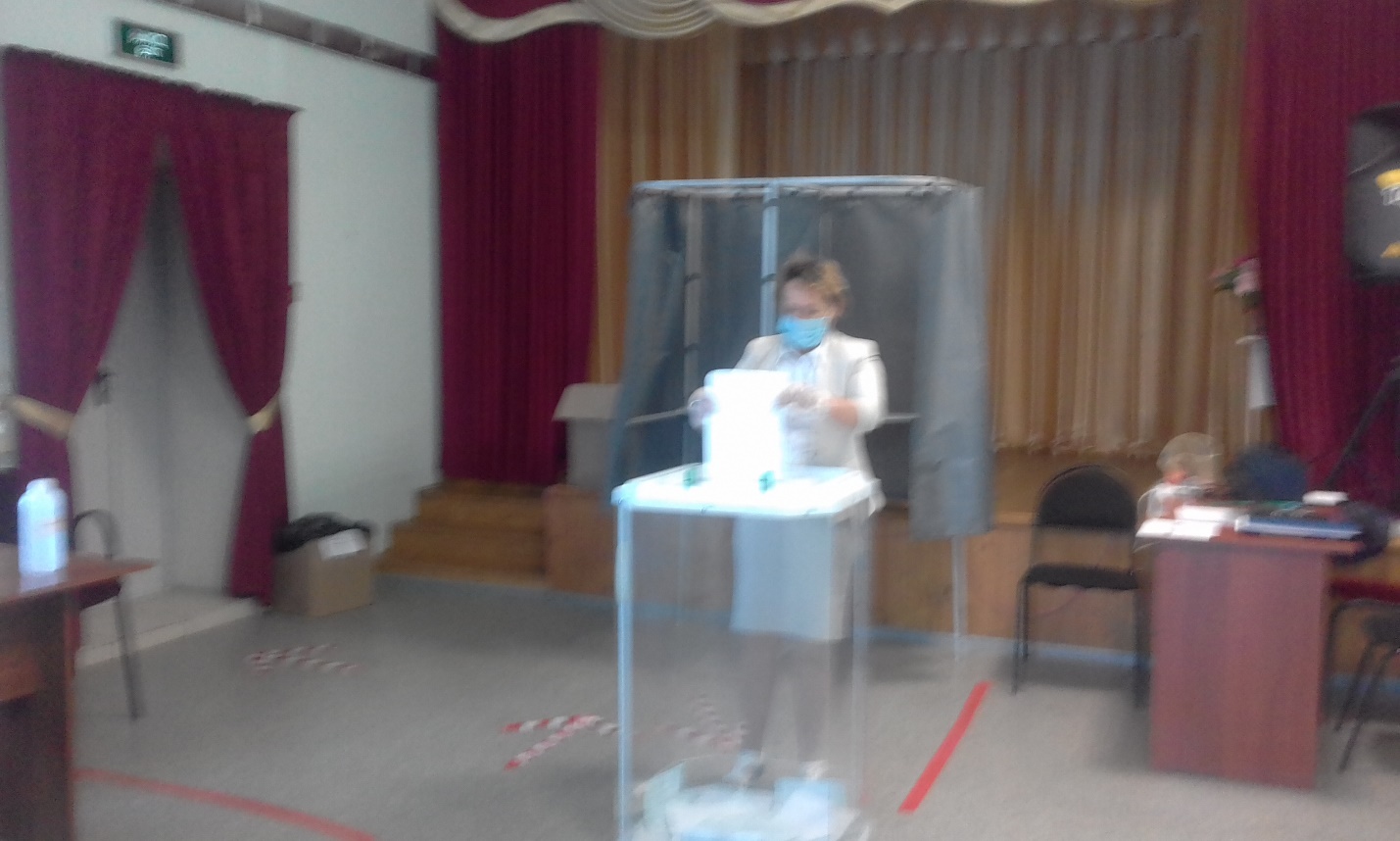 